Внеклассное мероприятие во 2 «А» классеФольклорно-спортивный праздник«В здоровом теле - здоровый дух"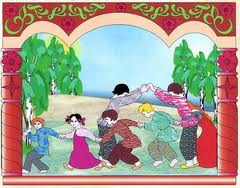              Осотова Т. В.(учитель начальных классов)                  Захарова Л. В.(учитель физкультуры)                          ноябрь 2012 годЦели: познакомить с народными играми, состязаниями, хороводом;закрепить знания народных пословиц, считалок, скороговорок;развивать ловкость, гибкость, выносливость;развивать актёрские способности;воспитывать уважение к народной культуреВедущий. Дорогие друзья, сегодня мы проводим фольклорно-спортивный праздник, посвящённый изучению обычаев и обрядов жителей нашего края. Итак, праздник начинается!(Выходит пара скоморохов. Они выступают по очереди.)1 скоморох. Внимание! Жители ближние и дальние! Гости желанные! 2 скоморох. Праздник начинается! Сюда все приглашаются!(На столе стоит самовар, сладкие булочки.)1 скоморох. Сюда спешите все! Ждёт вас множество затей! В игры разные играть, честно силу показать!2 скоморох. Читаю указ. Написан для вас.Писано – переписано после Сеньки Денисова,Писал Макарко чёрным огарком в бане на двери.Слушай, не вертись, уму разуму учись! Хозяйка. Сегодня мы выберем на нашем празднике тех ребят, которые всех быстрее, и сильнее, и краше. Есть у нас такие?(Выходят команды. Каждая команда громко представляется).Ведущий. Русский нард всегда любил повеселиться после сделанной работы на праздниках. Археологические раскопки свидетельствуют об этом. Найдено множество игрушечных луков и стрел, шахматных фигур, деревянных мячей и кукол. Значительная часть древних игр связана с семейно-бытовыми праздниками: на масленицу – взятие снежного городка, катание на каруселях. Некоторые игры дошли до наших дней. Мы предлагаем вам сегодня некоторые народные игры.1 скоморох. 1 состязание «Тачка». 1 идёт на руках. Другой держит его за ноги.Распределяются по 2 человека, обегают таким образом выбранную отметку.2 состязание «Черепаха». Это бег на четвереньках.Хозяйка. Пока ребята отдыхают, вся молодёжь приглашается на посиделки.Частушки.Край Амурский славится тихими опушками.Школа наша славится весёлыми частушками.И слагаются частушки по любому случаю.Пойте, милые подружки, жизнь школьная певучая.Хоть поэты в нашем крае редко появляются – И без них у нас частушки лихо получаются.Подбирали мы частушки, долго-долго топали:Порвали свои галоши, хоть бы вы похлопали.1 скоморох. 3 состязание самое трудное. Хозяйка. Оно ведь начинается сразу после посиделок. Надо попарно связать по 1 ноге у 2 участников игры. А связанные хлопцы должны будут бегом обогнуть флажки. Расставленные в поле.Ведущий. 4 состязание – «змейка». Играющие приседают, кладут руки на плечи друг другу и гусиным шагом походят между флажками.Хозяйка. А теперь конкурс для болельщиков «Аукцион пословиц, скороговорок, считалок». Побеждает тот, кто последним назовёт пословицу, скороговорку, считалку.2 скоморох. 5 состязание – «Самый ловкий». Вот поднос, на нём игрушки. Кто обежит вокруг флажка, не уронив игрушки?А можно – ухват и чугунок с картошкой. Надо обежать вокруг флажка.Хозяйка. А теперь  хоровод.(Все играющие образуют круг. Выбирают водящего. Он громко называет своё имя. Все стоящие по кругу медленно двигаются враво или влево и запевают песенку, в которой упоминается имя водящего.Ходим кругом друг за другом.Эй, ребята, не зевать!Всё что (Ваня) нам покажет, будем дружно повторять.Все останавливаются, и водящий показывает какое-либо движение, все ребята повторяют за ним. После этого водящий подходит к одному из ребят и кланяется. Тот, кому покланялись, становится ведущим.1 скоморох. 6 состязание – «Самый меткий». Кто мячом попадёт в мишень?Хозяйка. Вот наши разудалые команды закончили  свои состязания. Жюри подводит итоги, выбирает самых достойных.(Песня русская народная)Слово жюри! (Торжественно вручается приз команде – победительнице – пирог)2 скоморох. А ну-ка, кто хочет попытать счастья? Налетайте, подходите, лотерею берите. Даю даром. Одарю товаром.1 скоморох. Собирайтесь, удальцы. Получайте леденцы.Сладкие, как мёд. Крепкие, как лёд!Те, у кого оказались счастливые лотерейные билеты, получают леденцы. Булочки, орехи. (Лотерея оказалась счастливой для всех).Хозяйка. Жаль расставаться, но праздник кончается.  До свидания!